  For use by West Lothian Licensing TeamApplicants should start completing the form belowPlease read the guidance notes before completing the application. Please make sure when submitting your application    that you attach all the required documentation as outlined in the guidance notes. Incomplete applications submitted by post will be returned by second class mail which will delay the processing of your application. Otherwise we will return incomplete applications sent by email by email.Question 1 – Applicant details1   Question 2 – Details of tradingQuestion 3– Licence details   Question 4 – Further details (see note 4 of the attached guidance notes)2Question 5 - Declaration by applicantI declare that the information given by me on this form is correct to the best of my knowledge and belief.   If the application is being signed by an agent on behalf of the applicant please sign and complete boxes below.I declare on behalf of the applicant referred to in Question 1 of this form that the information given by me on this form is correct to the best of my knowledge and belief.Privacy Statement – Data ProtectionAll personal information that you supply will be used to process your application in accordance with data protection law and the Civic Government (Scotland) Act 1982. In terms of the 1982 Act we are required to share this information with the following bodies:-Police Scotland; and where the licensed activity takes place within premises,the Scottish Fire and Rescue Service or other enforcing authority under Part 3 of the Fire (Scotland) Act 2005We are required by law to protect the public funds we administer. Therefore in line with the National Fraud Initiative (NFI) we may also share your information with other bodies responsible for auditing or administering public funds in order to prevent and detect fraud.Some of the information provided by you on this form will be held on a register which is available for inspection by members of the public.Further information about how we handle your personal information, including how long we retain the information, information about the NFI and how you can complain about our handling of your information, is available in our Privacy Notice which can be found on the Licensing Team’s webpage https://www.westlothian.gov.uk/licensing. A copy of our Privacy Notice is available on request by contacting the Licensing Team, email: licensingservices@westlothian.gov.uk, telephone: 01506 281632.3GUIDANCE NOTE FOR APPLICATIONS FOR THE GRANT OR RENEWAL OF A STREET TRADER’S LICENCE (NON-PLATE HOLDER) (ST form No.3)Question 1 – applicant detailsPlease answer question 1 by including all of your relevant personal details. Providing your email address will ensure that we are able to contact you quickly if there are any issues arising from your application.Question 2 – details of tradingQuestion 2(a): a licence will normally be granted for a period of 1 year, unless the activity is to be pursued only for a short period, in which case a temporary licence will be granted for a period of up to six weeks.Question 2(b): exact dates of the events when you wish to be licensed to trade are needed if applying for a temporary licence. The name of the event is not sufficient.Question 2(c): it is council policy that the maximum trading hours which will be approved will be between 6am and 1am the following day. Applications to trade outwith the hours of 6am to 1am will require to be referred to the Licensing Committee. The days and/ or times when you are permitted to trade will be stated on your licence and will form a condition of your licence. Please also note that, if you intend to trade in food after 11pm, you will also require to ensure that you hold or are covered by a Late Hours Catering licence.Question 2(d): please list the main types of items you wish to sell e.g. food, novelty goods, household good etc. By law “food” is defined widely and includes everything we know as food and also chewing gum and water. Applicants wishing to check whether something they intend to sell is classed as food for the purposes of the law should refer to the Food Safety Act 1990 and take legal advice from a solicitor, if required.Question 2(e): you only need to provide a plate number if you will be trading from someone else’s vehicle, kiosk or moveable stall. If you will be trading without the use of a vehicle, kiosk or moveable stall, please answer N/A.By law if you are applying for a street trader’s licence and the activity you are seeking a licence for consists of or includes:food business within the meaning of Section 1(3) of the Food Safety Act 1990 (see above); andinvolves the use of a vehicle, kiosk or moveable stall,the council must refuse your application unless the vehicle, kiosk or moveable stall you will be trading from has a certificate of compliance from the Food Authority (for the purposes of Section 5 of the Food Safety Act 1990) stating that it complies with the requirements of any relevant regulations made under Section 16 of the Food Safety Act 1990.In processing your application we will cross check the plate number for the vehicle, kiosk or moveable stall you have provided in your application to ensure that it has a current licence plate. If it does not, your application will be treated as incomplete and will be returned to you.If you intend to trade from a vehicle, kiosk or moveable stall which does not have a current licence plate, you or someone else will require to apply for a street trader’s licence for a plate holder using the appropriate form – either ST Form No. 1 for trade in food from a vehicle, kiosk or moveable stall or ST Form No. 2 for trade in non-food from a vehicle, kiosk or moveable stall.Question 3 – type of licenceIf your application is for renewal of an existing licence, please state the licence number and renewal date of your existing licence in the appropriate box.Question 4 – previous convictionsConvictions which are spent in terms of the Rehabilitation of Offenders Act 1974 do not require to be disclosed in your application. Should you be in any doubt as to whether a conviction you have is spent, you should seek legal advice before completing this form. Should you be in any doubt as to the details of your convictions, these are available on payment of a fee from any police station.Question 5 – declaration sectionAny person who in or in connection with the making of this application makes any statement which they know to be false or recklessly makes any statement which is false in a material particular shall be guilty of an offence and liable, on summary conviction to a fine not exceeding £2500.In terms of the Civic Government (Scotland) Act 1982, for the purposes of this application the person signing the form is responsible for its contents. If the application is signed by an agent on your behalf full details of that agent must be provided.Checklist for submission of formfeeIdentity documentsyou must include a passport size photograph of yourself with your application which is used to produce an ID badge. Please tick the box to confirm that this is enclosed.Please note that if you do not provide all of the required items with your application, your application will be returned to you as incomplete by second class post which will delay your application.How to submit your applicationApplications may be lodged in two ways -By email: You should download a copy of the most recent version of the form from our website and complete it by typing the information into the boxes on the form.  You must sign the form to confirm that the information is correct by typing your name in the declaration section at Q5. The council accepts this as a signature.   You should then check that the form has been fully completed and email it along with any supporting documentation to licensingservices@westlothian.gov.uk in plenty of time before your licence is due to expire (if applicable).  You will receive an emailed acknowledgement if it has been successfully delivered.  Once your form and documents have been checked by the Licensing Team you will be emailed with information about how to make an online payment of the fee (unless no fee is applicable). Details of fees are available at the bottom of the webpage for each licensing scheme. Once your fee has been paid you will be emailed a site notice for immediate display, if applicable.By post: You should download a copy of the most recent version of the form from our website and complete it by hand and sign the form to confirm that the information is correct at the declaration section at Q5. You should then check the form has been fully completed and post it along with any supporting documentation and a cheque for the fee which is applicable to the Licensing Team, West Lothian Council, West Lothian Civic Centre, Howden South Road, Livingston EH54 6FF in plenty of time before your licence is due to expire (if applicable). Details of fees are available at the bottom of on the webpage for each licensing scheme. Please also provide a copy of your photocard driving licence or passport and proof of your current home address i.e. recent utility bill. The address given in the application form must match the ID documentation.Temporary applications: all applications for temporary licences must be submitted a minimum of 35 days in advance of the event in order to allow the relevant advisors sufficient time to carry out all the necessary checks in relation to the application. It is council policy that such applications will not be processed if they are not received at least 35 days in advance of the event. APPLICATIONS CANNOT BE SUBMITTED AT THE CIVIC CENTRE OR AT ARROCHAR HOUSEProcessing of applicationsOnce your application is complete it will be processed. You will receive an acknowledgement once your application is complete. We will then contact you once vetting has been completed. Most applications are determined within 60 days but applications which require to be referred to the Licensing Committee for a decision will take longer to be determined. In the event of an application being refused or withdrawn after being processed, no refund of the application fee paid will be made.ContactTo contact the Licensing Team please email licensingservices@westlothian.gov.uk or call 01506 281632. Please note if you are directed to our voicemail, please leave a message with your name and number and we will phone you back. Please note that the team cannot provide advice as to whether a licence is required. Applicants should seek legal advice from a solicitor or advice centre. 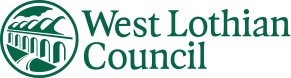 Form amended January 2023CIVIC GOVERNMENT (SCOTLAND) ACT 1982 SECTION 39 APPLICATION FOR THE GRANT/ RENEWAL*OF STREET TRADER’S LICENCE (non plate holder)(STREET TRADER FORM No3) *DELETE AS APPROPRIATE Date application receivedReceipt number Date application completeDeadline for initial decision Date acknowledgedDeadline for final decisionDate fee paidDate to committee (if applicable) Fee paidDecision Date to Police Scotland Date of determinationFirst nameMiddle name(s)Middle name(s)SurnameAgeDate of birthDate of birthPlace of birthPrevious name(s)Previous name(s)National Insurance NumberNational Insurance NumberLength of time resident in the UKLength of time resident in the UKNationalityNationality Permanent address Permanent addressPrevious address (only to be completed if you have lived at your  address for less than 3 years)Previous address (only to be completed if you have lived at your  address for less than 3 years)Time resident at this addressTime resident at this addressE-mail addressE-mail addressTelephone numberTelephone numberMobile numberMobile number(a)Do you trade under a different name from that given at Question 1? If yes, what name will you be trading under?Yes/no(b) Specify the period for which a licence is required (see note 2(a) of the attached guidance notes)(c) If the licence applied for is a temporary licence please state what dates you intend to trade(see note 2(b) of the attached guidance notes)(d) State the particular days of the week, and hours of the day when you propose to trade as a street trader (see note 2(c) of the attached guidance notes)(e) Specify the types of items which you propose to sell (see note 2(d) of the attached guidance notes)(f) If applicable, please give details of the plate number of the vehicle, kiosk or moveable stall which you intend to work from(see note 2(e) of the attached guidance notes)Is this a renewal application?yes/noIf yes, what is the licence number and renewal date?Have you ever applied for and been refused a licence by any council?yes/noIf yes, which council refused the licence?When was it refused?Have you ever held a licence which was suspended or revoked?yes/noHave you ever been convicted of any crime or offence or accepted a fixed penalty for an offence? Subject to the Rehabilitation of Offenders Act 1974, all unspent crimes and offences must be declared.If answer is yes please provide details below: continue on separate sheet if necessary.Have you ever been convicted of any crime or offence or accepted a fixed penalty for an offence? Subject to the Rehabilitation of Offenders Act 1974, all unspent crimes and offences must be declared.If answer is yes please provide details below: continue on separate sheet if necessary.Have you ever been convicted of any crime or offence or accepted a fixed penalty for an offence? Subject to the Rehabilitation of Offenders Act 1974, all unspent crimes and offences must be declared.If answer is yes please provide details below: continue on separate sheet if necessary.yes/no* (delete accordingly)Date of conviction/fixed penalty Court where convicted or fixed penalty paidOffence Sentence/penaltyDateSignature of applicant (handwritten forms only)Print name of applicantDateSignature of agent (handwritten forms only)Print name of agentAddress of agent